ÜGYMENETLEÍRÁS VÁSÁR, PIACTARTÁSI ENGEDÉLYHEZÜgyintéző, hivatali elérhetőség:Ügyintézés helye: Nyírbátor, Szabadság tér 7. Vassné Dobos KatalinTel.: (42) 281-042/136 mell.E-mail: vassne.kati@nyirbator.huÜgyfélfogadás rendje:hétfő: 8:00-12:00;  13:00-17:00 h
csütörtök: 8:00-12:00;  13:00-16:00 h
Illetékesség:
Nyírbátor város közigazgatási területe Vásár, piac üzemeltetési engedély iránti kérelem ügyeVásár- és piactartás engedélyezési, bevásárlóközpont nyilvántartásba vételi eljárása. A vásárokról, a piacokról és a bevásárlóközpontokról szóló 55/2009. (III.13) Korm. rendelet hatálya a Magyarország területén rendezett, illetve tartott vásárokra, piacokra és üzemeltetett bevásárlóközpontokra, valamint a vásárokon, a piacokon és a bevásárlóközpontokban folytatott kereskedelmi tevékenységre terjed ki. Nem tartozik e rendelet hatálya alá a kereskedelmi tevékenységek végzésének feltételeiről szóló kormányrendelet szerint közterületen a húsvéti, karácsonyi és szilveszteri, valamint évente egy alkalommal, az adott ünnepen és az azt megelőző 20 napban folytatott kereskedelmi tevékenység.A kérelemhez mellékelni kell:nem a kérelmező tulajdonában lévő terület esetében a használat jogcímére ( bérlet stb. ) vonatkozó igazoló okirat ( a tulajdoni lap kivételével) a vállalkozói igazolvány / cégbírósági végzés, cégkivonat, aláírási címpéldányilleték befizetéséről szóló bizonylat méretarányos helyszínrajz az üzletek, árusítóhelyek, valamint az egyéb létesítmények és nem árusítási célra kiképzett területrészek tervezett rendeltetése, és szám szerinti meghatározásával, a vevőforgalmi és árubeszállítási, - feltöltési útvonalak jelölésévela vásár piac működési rendjebiztonsági terv, az egyidejűleg 300 főnél nagyobb befogadó képességű vásár, piac, továbbá a szabadtéren tartott vásár, piac esetében, amennyiben az egyidejűleg résztvevők száma az 1000 főt várhatóan meghaladjaAz ügyintézés díja:Az eljárás illetékköteles.A 3000.- Ft értékű illetéket átutalással kell teljesíteni a Nyírbátori Polgármesteri Hivatal OTP Banknál vezetett 11744058-15731869-00000000 számú számlájára.(megjegyzés rovatban fel kell tüntetni a kérelem benyújtójának nevét, címét, és az ügy tárgyát)Az adatváltozással és megszüntetéssel kapcsolatos eljárás illetékmentes.Engedélyezési eljárás menete:Vásár és piac olyan területen rendezhető, illetve tartható, amelyen a településrendezési terv a vásár rendezést, piactartást lehetővé teszi, vagy amely vásár rendezése céljából területhasználati hozzájárulással  rendelkezik. A területnek meg kell felelnie a jogszabályban előírt építésügyi, közegészségügyi, élelmiszerlánc-biztonsági, élelmiszer-higiéniai, állat-egészségügyi, növényegészségügyi, környezetvédelmi, kulturális örökségvédelmi, munkavédelmi és tűzvédelmi követelményeknek, valamint rendelkeznie kell a tevékenység során képződő hulladékok elkülönített gyűjtését biztosító hulladéktárolókkal. Az engedély jogosultja a kérelem adataiban bekövetkezett változásokat haladéktalanul köteles bejelenteni a jegyzőnek.A tevékenység megszüntetését haladéktalanul be kell jelenteni a jegyzőnek.Eljárási Határidő: Az engedély iránti kérelem elbírálásának ügyintézési határideje 20 nap.KérelemA természetes személy ügyfélnek a jogszabály lehetőséget biztosít az elektronikus ügyintézésre, addig a gazdálkodó szervezetek az E-ügyintézési tv. 2. § (1) bekezdése szerinti ügyek tekintetében elektronikus ügyintézésre kötelesek.A vásár, piac üzemeltetési engedélyezési eljárás kérelemre indul. A kérelem benyújtható a https://ohp.asp.lgov.hu oldalon. Itt megjelenik az Önkormányzati Hivatali Portál, ahol az ügyintézés megkezdéséhez ki kell választani azt az önkormányzatot, ahol ügyet kíván indítani. Letölthető nyomtatványok: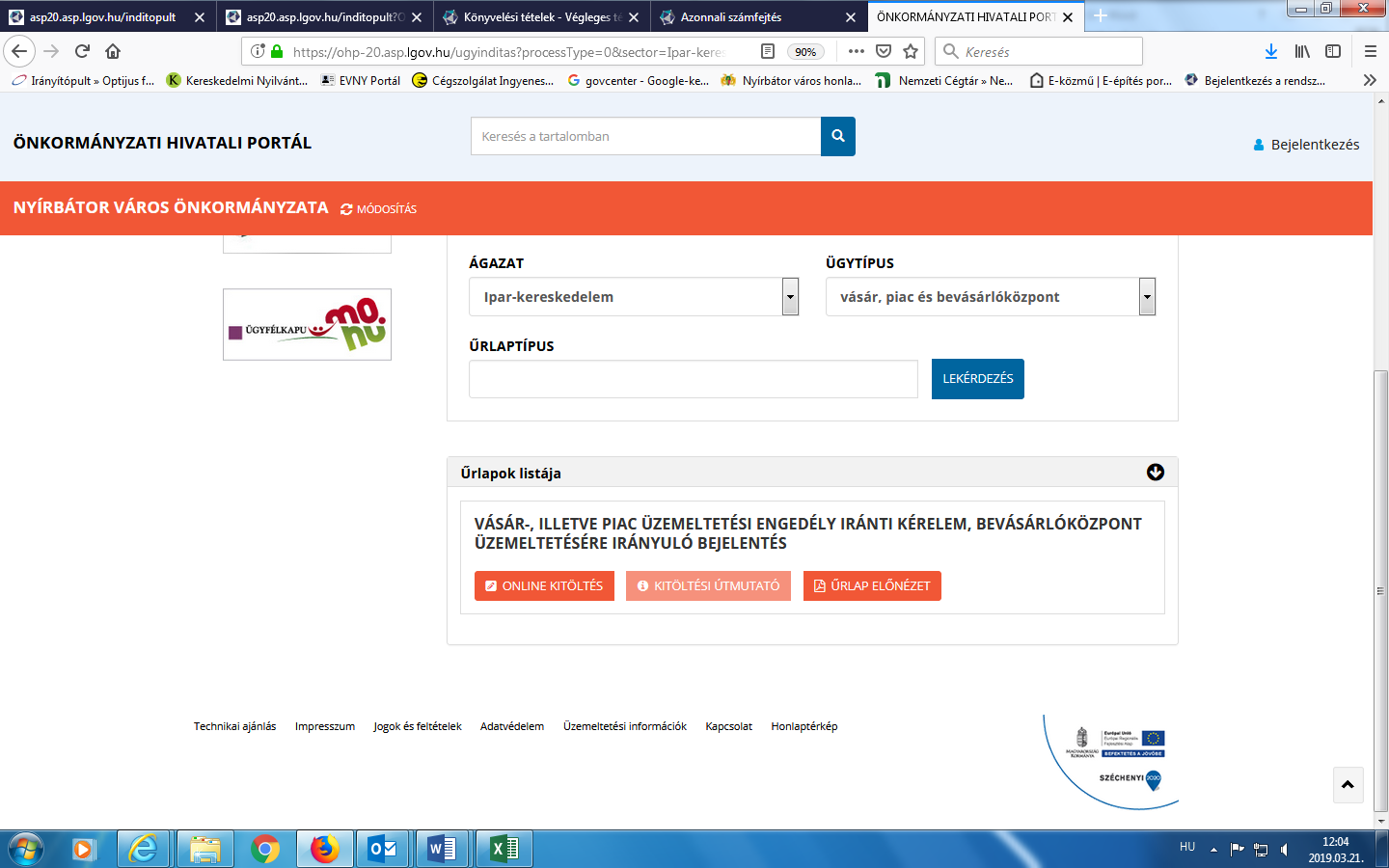 Vásár, piac üzemeltetési engedély iránti kérelem, bevásárlóközpont üzemeltetésére irányuló bejelentésVonatkozó jogszabályok:2016. évi CL. törvény az általános közigazgatási rendtartásról2009. évi LXXVI. törvény a szolgáltatási tevékenység megkezdésének és folytatásának általános szabályairól55/2009. (III.13.) Korm. rendelet a vásárokról, a piacokról és a bevásárlóközpontokról531/2017. (XII. 29.) Korm. rendeletben az egyes közérdeken alapuló kényszerítő indok alapján eljáró szakhatóságok kijelöléséről,1997. évi CLV. törvény a fogyasztóvédelemről1990. évi XCIII. évi törvény az illetékekrőlA vásár, piac üzemeltetési engedély iránti kérelemmel kapcsolatos egyéb tudnivalókAz üzemeltető kötelezettsége:A vásár, illetve piac esetében az üzemeltető köteles az üzleteket, árusítóhelyeket, valamint az egyéb létesítményeket és a nem árusítási célra kiképzett területrészeket, a vásárlók számára is jól látható módon sorszámmal ellátni. Az állandó vásár, piac esetében az üzemeltető köteles az állandó vásár, piac bejáratánál a vásár, piac térképét, helyszínrajzát tartalmazó táblát elhelyezni, amelyen köteles feltüntetni naprakészen a sorszámmal ellátott kereskedelmi egységeket, helyszíneket.Az üzemeltető köteles a vásáron, piacon kereskedelmi tevékenységet végzőkről, bérlőkről naprakész, a személyes adatok védelméről és a közérdekű adatok nyilvánosságáról szóló törvénynek megfelelő nyilvántartást vezetni, és azt a piac területén ellenőrzést végző hatóság felhívására, a hatóság számára bemutatni, illetve hozzáférhetővé tenni. A nyilvántartásnak tartalmaznia kell: -  térképet a sorszámmal ellátott kereskedelmi egységek, helyszínek, illetve azok rendeltetésének (üzlet, egyéb értékesítő hely, tároló hely stb.) pontos megjelölésével, - a sorszám szerint a kereskedelmi tevékenységet végzők, bérlők nevét, címét, illetve székhelyét, telefonszámát, elektronikus levelezési címét, amennyiben azzal rendelkezik, cégjegyzékszámát, egyéni vállalkozó nyilvántartásba vételi számát, őstermelői igazolványának számát, kistermelői regisztrációs számát.